Российская ФедерацияРеспублика КалмыкияЭлистинское городское Собраниешестого созываРЕШЕНИЕ № 2В соответствии с Федеральным законом от 6 октября 2003 года                     № 131-ФЗ «Об общих принципах организации местного самоуправления в Российской Федерации», Градостроительным кодексом Российской Федерации, с учетом протокола публичных слушаний от 13 июля 2021 года и заключения Комиссии по подготовке Правил землепользования и застройки города Элисты о результатах публичных слушаний от 13 июля 2021 года, предложения Администрации города Элисты (постановления Администрации города Элисты), руководствуясь статьей 20 Устава города Элисты,Элистинское городское Собрание решило:1. Внести в карту планируемого размещения объектов (схему проектируемого состояния территории) Генерального плана города Элисты, утвержденного решением Элистинского городского Собрания от 1 июля 2010 года №1 (с изменениями от 25 апреля 2013 года №3, 26 сентября 2013 года №13, 28 ноября 2013 года №4, 26 декабря 2013 года №9, 27 марта 2014 года №14, 16 апреля 2014 года №4, 19 июня 2014 года №7, 24 июля 2014 года №5, 25 декабря 2014 года №4, 19 марта 2015 года №12, 11 июня 2015 года №11, 28 июля 2015 года №2, 17 сентября 2015 года №10, 24 декабря 2015 года №16, 24 марта 2016 года №24, 16 июня 2016 года №14, 29 сентября 2016 года №16, 22 декабря 2016 года №15, 15 июня 2017 года №19, 21 декабря 2017 года №10, 31 мая 2018 года №11, 6 сентября 2018 года №14, 6 июня 2019 года №9, 29 августа 2019 года №7, 27 ноября 2019 года №4, 26 декабря 2019 года № 4, 26 мая 2020 года №3, 25 июня 2020 года № 13, 23 июля 2020 года № 4, 17 сентября 2020 года № 6, 26 ноября 2020 №3, 24 декабря 2020 года № 3, 21 января 2021 года №2, 16 марта 2021 года № 5, 30 марта 2021 года № 9, 18 мая 2021 года № 1, 24 июня 2021 года № 7), следующие изменения:1) включить в зону индивидуальной жилой застройки (до 3 эт.), исключив из зоны общественных центров, зоны зеленых насаждений, земельные участки с кадастровыми номерами 08:14:030538:24, 08:14:030538:25, 08:14:030538:26, 08:14:030538:28, 08:14:030538:45, 08:14:030538:46, 08:14:030538:47, 08:14:030538:48, 08:14:030538:74, 08:14:030538:109 общей площадью 6066 кв.м., расположенные по адресу: Республика Калмыкия, город Элиста, ул. им. В. Герасименко, №№ 27, 27 «А», 29, 31, 35, пер. Кирпичный, №№ 16, 18, 20, ул. им. Б. Адучиева, № 83, согласно схеме № 1 Приложения к настоящему решению;2) включить в зону земель сельхозназначения, исключив из зоны земель лесного фонда, земельный участок с кадастровым номером 08:14:020701:1114 площадью 99543 кв.м., расположенный по адресу: Республика Калмыкия, город Элиста, южнее территории Аэропорта, согласно схеме № 2 Приложения к настоящему решению.2. Администрации города Элисты разместить настоящее решение на официальном сайте Администрации города Элисты.3. Настоящее решение вступает в силу со дня его официального опубликования в газете «Элистинская панорама».Глава города Элисты -Председатель Элистинскогогородского Собрания                                                                          Н. ОрзаевСхема № 1Выкопировка из схемы проектируемого состояния территории (проектный план)Генерального плана города Элисты, утвержденного решениемЭлистинского городского Собрания от 01.07.2010 № 1Схема № 2 Выкопировка из схемы проектируемого состояния территории (проектный план)Генерального плана города Элисты, утвержденного решениемЭлистинского городского Собрания от 01.07.2010 № 1ПОЯСНИТЕЛЬНАЯ ЗАПИСКАк проекту решения Элистинского городского Собрания «О внесении изменений в Генеральный план города Элисты»Проект решения Элистинского городского Собрания «О внесении изменений в Генеральный план города Элисты» подготовлен в соответствии с Градостроительным кодексом Российской Федерации в связи с поступившими обращениями заинтересованных лиц, с учетом результатов публичных слушаний, заключения Комиссии по подготовке Правил землепользования и застройки города Элисты. Публичные слушания по вопросам внесения изменений в Генеральный план города Элисты состоялись 13 июля 2021 года.Согласно заключению Комиссии по подготовке Правил землепользования и застройки города Элисты 13 июля 2021 года, составленному с учетом результатов публичных слушаний, Комиссией рекомендовано внести указанные изменения в Генеральный план города Элисты.На проект решения имеются заключения юридического отдела Администрации города Элисты На основании изложенного, подготовлен и предлагается на рассмотрение Элистинского городского Собрания проект решения «О внесении изменений в Генеральный план города Элисты».________________________27 июля 2021 года     внеочередное заседание № 24г. ЭлистаО внесении изменений в Генеральный план города ЭлистыПриложение к решению Элистинского городского Собранияот 27 июля 2021 года № 2ГП:Изменение в ГП:ГП:Изменение в ГП: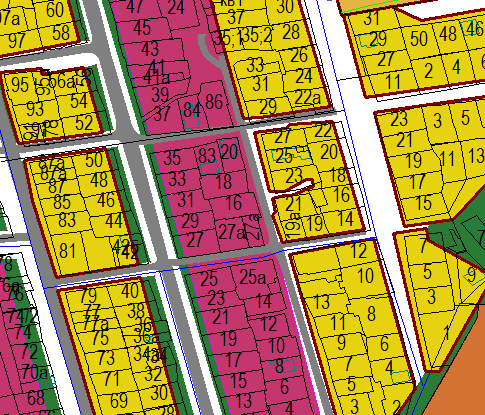 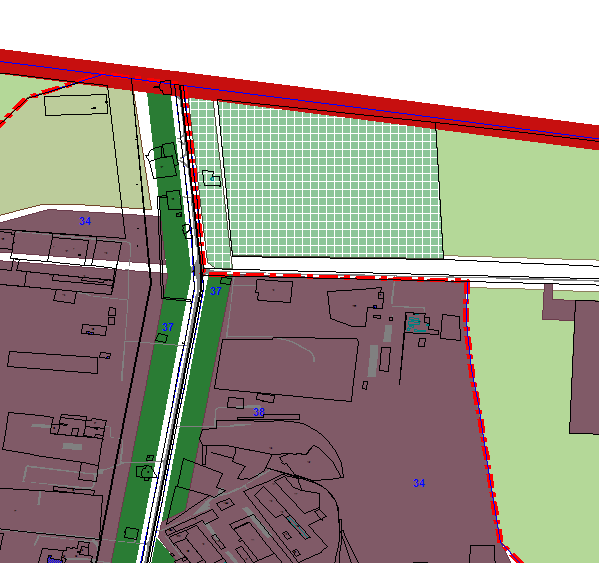 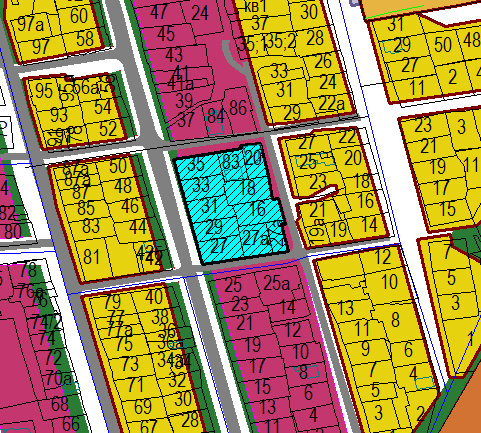 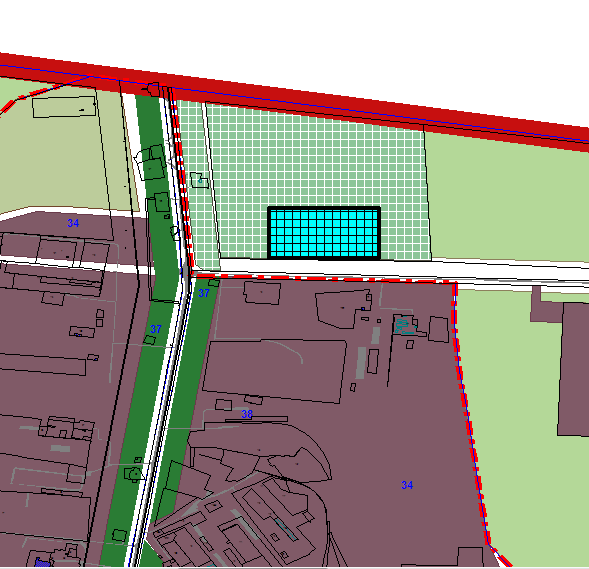 